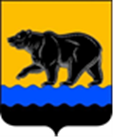 СЧЁТНАЯ ПАЛАТА ГОРОДА НЕФТЕЮГАНСКА16 мкрн., д. 23, помещение № 97, г. Нефтеюганск, Ханты-Мансийский автономный округ - Югра(Тюменская область), 628310, телефон: 20-30-54, факс: 20-30-63 е-mail: sp-ugansk@mail.ru_____________________________________________________________________________________ЗАКЛЮЧЕНИЕ на проект изменений в муниципальную программу города Нефтеюганска «Защита населения и территории от чрезвычайных ситуаций, обеспечение первичных мер пожарной безопасности в городе Нефтеюганске»Счётная палата города Нефтеюганска на основании статьи 157 Бюджетного кодекса Российской Федерации, Положения о Счётной палате города Нефтеюганска, утверждённого решением Думы города Нефтеюганска от 22.12.2021 № 56-VII, рассмотрев проект изменений в муниципальную программу города Нефтеюганска «Защита населения и территории от чрезвычайных ситуаций, обеспечение первичных мер пожарной безопасности в городе Нефтеюганске» (далее по тексту – проект изменений), сообщает следующее:1. При проведении экспертно-аналитического мероприятия учитывалось наличие экспертизы:1.1. Департамента финансов администрации города Нефтеюганска на предмет соответствия проекта муниципальной программы бюджетному законодательству Российской Федерации и возможности финансового обеспечения его реализации из бюджета города Нефтеюганска.1.2. Департамента экономического развития администрации города Нефтеюганска на предмет соответствия:- требованиям, установленным нормативными правовыми актами Российской Федерации, автономного округа и города Нефтеюганска об инвестиционной деятельности, осуществляемой в форме капитальных вложений, а также в сфере управления проектной деятельностью;- Порядку принятия решения о разработке муниципальных программ города Нефтеюганска, их формирования, утверждения и реализации, утверждённому постановлением администрации города Нефтеюганска от 18.04.2019 № 77-нп «О модельной муниципальной программе города Нефтеюганска, порядке принятия решения о разработке муниципальных программ города Нефтеюганска, их формирования, утверждения 
и реализации» (далее – Порядок от 18.04.2019 № 77-нп);- структурным элементам, целям муниципальной программы;- срокам её реализации, задачам муниципальной программы;- целевым показателям, характеризующим результаты её реализации, целям муниципальной программы и её структурным элементам.2. Предоставленный проект изменений соответствует Порядку 
от 18.04.2019 № 77-нп.3. Проектом изменений планируется увеличить объём финансового обеспечения муниципальной программы по структурному элементу «Комплекс процессных мероприятий «Мероприятия по повышению уровня пожарной безопасности муниципальных учреждений города» соисполнителю программы департамент образования администрации города Нефтеюганска за счёт средств местного бюджета на общую сумму 495,497 тыс. рублей, в том числе:- на техническое обслуживание внутреннего пожарного водопровода МАДОУ «Детский сад № 6 «Лукоморье» в сумме 26,8 тыс. рублей;- на поставку системы оповещения о пожаре МБДОУ «Детский сад № 18 «Журавлик» в сумме 433,697 тыс. рублей;- на техническое обслуживание огнетушителей МБОУ «СОШ № 8» в сумме 35,0 тыс. рублей.4. Финансовые показатели, содержащиеся в проекте изменений, соответствуют расчётам.По результатам проведения экспертизы замечания и рекомендации отсутствуют.Председатель						         		         С.А. ГичкинаИсполнитель:инспектор инспекторского отдела № 3Жадова Валентина Николаевна8 (3463) 20-33-03Исх. от 29.05.2024 № СП-311-4 